ТЕХНИЧЕСКАЯ СПЕЦИФИКАЦИЯ
01.04.2010ТЕХНИЧЕСКАЯ СПЕЦИФИКАЦИЯ
01.04.2010Мааларин валколакка, полуматовая - Новое качествоМааларин валколакка, полуматовая - Новое качество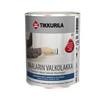  Увеличить 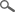 ТИПАлкидная краска для внутренних работ с хорошей укрывистостью и наполняющими свойствами. Увеличить ОБЛАСТЬ ПРИМЕНЕНИЯПредназначена для окраски деревянных, металлических, древесностружечных и древесноволокнистых поверхностей внутри зданий. Подходит для окраски как новых, так и ранее окрашенных поверхностей, в том числе алкидными и каталитическими красками. Увеличить ОБЪЕКТЫ ПРИМЕНЕНИЯПрименяется для окраски окон, дверей, планок и предметов интерьера. Увеличить ТЕХНИЧЕСКИЕ ДАННЫЕ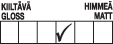 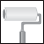 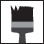 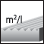 15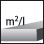 151515БазисAMAMЦветаСветлые оттенки каталогов «Тиккурила Симфония». 

Полуматовая краска приобретает окончательный блеск не ранее, чем через месяц после нанесения.Светлые оттенки каталогов «Тиккурила Симфония». 

Полуматовая краска приобретает окончательный блеск не ранее, чем через месяц после нанесения.Степень блескаПолуматоваяПолуматоваяРасход15 м²/л.15 м²/л.Тара0,9 л, 2,7 л и 9 л0,9 л, 2,7 л и 9 лСпособ нанесенияНаносится кистью и валиком (валик только при нанесении полуматовой краски Мааларин Валколакка).Наносится кистью и валиком (валик только при нанесении полуматовой краски Мааларин Валколакка).Время высыхания, +23 °C при отн. влажн. воздуха 50 %От пыли – около 6 часов.При необходимости, следующий слой можно наносить через сутки.Внимание! Окна можно закрыть через 3 суток после окраски.От пыли – около 6 часов.При необходимости, следующий слой можно наносить через сутки.Внимание! Окна можно закрыть через 3 суток после окраски.ИзносостойкостьХорошая.Хорошая.АтмосферостойкостьУстойчива к обычным моющим средствам.Устойчива к обычным моющим средствам.Стойкость к химикатамВыдерживает скипидар, уайт-спирит, неустойчива, например, к нитрорастворителям. 
Выдерживает растительные, животные и смазочные масла.Выдерживает скипидар, уайт-спирит, неустойчива, например, к нитрорастворителям. 
Выдерживает растительные, животные и смазочные масла.Сухой остаток65 %.65 %.Плотность1,4 кг/л.1,4 кг/л.ХранениеВыдерживает хранение и транспортировку при низких температурах. Неплотно закрытая и неполная банка не выдерживает длительного хранения.Выдерживает хранение и транспортировку при низких температурах. Неплотно закрытая и неполная банка не выдерживает длительного хранения.Код470-серия470-серияСертификат соответствияДекларация о соответствииДекларация о соответствииСвидетельство о государственной регистрацииСвидетельство о государственной регистрацииСвидетельство о государственной регистрацииИНСТРУКЦИЯ ПО ИСПОЛЬЗОВАНИЮ ИЗДЕЛИЯУсловия при обработкеОкрашиваемая поверхность должна быть сухой, температура воздуха выше +5ºС, а относительная влажность воздуха менее 80%. В случае, если работы проводятся при температуре ниже +23ºС и влажности выше 50%, время высыхания увеличивается!Окрашиваемая поверхность должна быть сухой, температура воздуха выше +5ºС, а относительная влажность воздуха менее 80%. В случае, если работы проводятся при температуре ниже +23ºС и влажности выше 50%, время высыхания увеличивается!Предварительная подготовкаНеокрашенная поверхность: 
Обезжирить и очистить поверхность от грязи, пыли и жира. Загрунтовать деревянные поверхности грунтовкой "Еху" или "Отекс", а металлические – грунтовкой "Отекс". 

Ранее окрашенная поверхность: 
Вымыть поверхность раствором "Маалипесу", затем тщательно промыть водой и дать просохнуть. Отслаивающуюся краску удалить скребком. Всю поверхность отшлифовать, пыль удалить. Выправить неровности алкидной шпатлевкой "Лаккакитти". Высохшую шпатлевку отшлифовать и пыль от шлифовки удалить. При необходимости, загрунтовать грунтовкой "Еху" или "Отекс", а металлические и окрашенные каталитической краской или лаком промышленным способом поверхности – грунтовкой "Отекс".Неокрашенная поверхность: 
Обезжирить и очистить поверхность от грязи, пыли и жира. Загрунтовать деревянные поверхности грунтовкой "Еху" или "Отекс", а металлические – грунтовкой "Отекс". 

Ранее окрашенная поверхность: 
Вымыть поверхность раствором "Маалипесу", затем тщательно промыть водой и дать просохнуть. Отслаивающуюся краску удалить скребком. Всю поверхность отшлифовать, пыль удалить. Выправить неровности алкидной шпатлевкой "Лаккакитти". Высохшую шпатлевку отшлифовать и пыль от шлифовки удалить. При необходимости, загрунтовать грунтовкой "Еху" или "Отекс", а металлические и окрашенные каталитической краской или лаком промышленным способом поверхности – грунтовкой "Отекс".ОкраскаПри необходимости, перед началом работ перемешать краску "Мааларин Валколакка". Наносить краску кистью или валиком в 2 слоя. Для окраски загрунтованной или ранее окрашенной одинаковым оттенком поверхности обычно достаточно нанесения в 1 слой.При необходимости, перед началом работ перемешать краску "Мааларин Валколакка". Наносить краску кистью или валиком в 2 слоя. Для окраски загрунтованной или ранее окрашенной одинаковым оттенком поверхности обычно достаточно нанесения в 1 слой.Очистка инструментовРабочие инструменты промыть Уайт-спиритом 1050 или моющим средством "Пенсселипесу".Рабочие инструменты промыть Уайт-спиритом 1050 или моющим средством "Пенсселипесу".УходИзбегать применения моющих средств и сильной очистки свежеокрашенной поверхности, так как свежее покрытие достигает своей окончательной твердости и стойкости в течение ок. одного месяца после окраски. В случае необходимости для очистки покрытия в данный период можно применить легкую очистку влажной мягкой тканью. 

Примерно через месяц после окраски готовое покрытие можно очищать нейтральными (pH 6-8) моющими средствами с помощью мягкой ткани или губки. Особенно грязные поверхности можно очищать слабыми щелочными моющими средствами (pH 8-10). После очистки поверхность необходимо тщательно вымыть чистой водой.Избегать применения моющих средств и сильной очистки свежеокрашенной поверхности, так как свежее покрытие достигает своей окончательной твердости и стойкости в течение ок. одного месяца после окраски. В случае необходимости для очистки покрытия в данный период можно применить легкую очистку влажной мягкой тканью. 

Примерно через месяц после окраски готовое покрытие можно очищать нейтральными (pH 6-8) моющими средствами с помощью мягкой ткани или губки. Особенно грязные поверхности можно очищать слабыми щелочными моющими средствами (pH 8-10). После очистки поверхность необходимо тщательно вымыть чистой водой.Ремонтная окраскаПоверхность, ранее окрашенную краской "Мааларин Валколакка", можно окрашивать краской такого же типа или краской для мебели "Хелми". См. пункт "Предварительная подготовка".Поверхность, ранее окрашенную краской "Мааларин Валколакка", можно окрашивать краской такого же типа или краской для мебели "Хелми". См. пункт "Предварительная подготовка".ОХРАНА ТРУДА Содержит алифатический уайт-спирит. ВОСПЛАМЕНЯЮЩЕЕСЯ ВЕЩЕСТВО. Избегать вдыхания паров растворителя. Обеспечить эффективную вентиляцию. При попадании вовнутрь, немедленно обратиться к врачу и показать данную упаковку или этикетку. Хранить в недоступном для детей месте. Содержит этилметилкетоксим и октоат кобальта. Может вызвать аллергическую реакцию. На материал имеется паспорт техники безопасности.Паспорт техники безопасности Содержит алифатический уайт-спирит. ВОСПЛАМЕНЯЮЩЕЕСЯ ВЕЩЕСТВО. Избегать вдыхания паров растворителя. Обеспечить эффективную вентиляцию. При попадании вовнутрь, немедленно обратиться к врачу и показать данную упаковку или этикетку. Хранить в недоступном для детей месте. Содержит этилметилкетоксим и октоат кобальта. Может вызвать аллергическую реакцию. На материал имеется паспорт техники безопасности.Паспорт техники безопасности Содержит алифатический уайт-спирит. ВОСПЛАМЕНЯЮЩЕЕСЯ ВЕЩЕСТВО. Избегать вдыхания паров растворителя. Обеспечить эффективную вентиляцию. При попадании вовнутрь, немедленно обратиться к врачу и показать данную упаковку или этикетку. Хранить в недоступном для детей месте. Содержит этилметилкетоксим и октоат кобальта. Может вызвать аллергическую реакцию. На материал имеется паспорт техники безопасности.Паспорт техники безопасности Содержит алифатический уайт-спирит. ВОСПЛАМЕНЯЮЩЕЕСЯ ВЕЩЕСТВО. Избегать вдыхания паров растворителя. Обеспечить эффективную вентиляцию. При попадании вовнутрь, немедленно обратиться к врачу и показать данную упаковку или этикетку. Хранить в недоступном для детей месте. Содержит этилметилкетоксим и октоат кобальта. Может вызвать аллергическую реакцию. На материал имеется паспорт техники безопасности.Паспорт техники безопасности ОХРАНА ОКРУЖАЮЩЕЙ СРЕДЫ И УТИЛИЗАЦИЯ ОТХОДОВНе выливать в канализацию, водоем или на почву. Жидкие остатки передать в место сбора вредных отходов. Пустые, сухие банки можно вывезти на свалку – соблюдать местное законодательство. Не выливать в канализацию, водоем или на почву. Жидкие остатки передать в место сбора вредных отходов. Пустые, сухие банки можно вывезти на свалку – соблюдать местное законодательство. ТРАНСПОРТИРОВКА--